Grade 1 going into Grade 2 Summer Math CalendarMath WebsitesUse the following websites to practice a variety of first and second grade math topics:AAA Math http://www.aaamath.com/A+ Math https://www.varsitytutors.com/aplusmathArcademics  https://www.arcademics.com/games/BBC Bitesize https://www.bbc.com/bitesize/learnFun 4 The Brain  https://fun4thebrain.com/Gamequarium  http://www.gamequarium.org/dir/Gamequarium/Math/Math Playground  https://www.mathplayground.com/National Library of Virtual Manipulatives  http://nlvm.usu.edu/en/nav/vlibrary.htmlICT Games  http://www.ictgames.com/resources.htmlABCya  https://www.abcya.com/Learning Box  http://www.learningbox.com/Base10/BaseTen.htmlhttp://www.math-play.com/Elementary-Math-Games.html~ July 2019 ~~ July 2019 ~~ July 2019 ~~ July 2019 ~~ July 2019 ~~ July 2019 ~MondayTuesdayWednesdayThursdayFridaySaturdaySaturdaySundaySunday1Write the numbers that are 10 more and 10 less.2 Draw a square. Describe the square.  Use the words:  sides, angles, equal.3Determine if the equation is true or false.6 + 8 = 16True          FalseExplain your thinking.4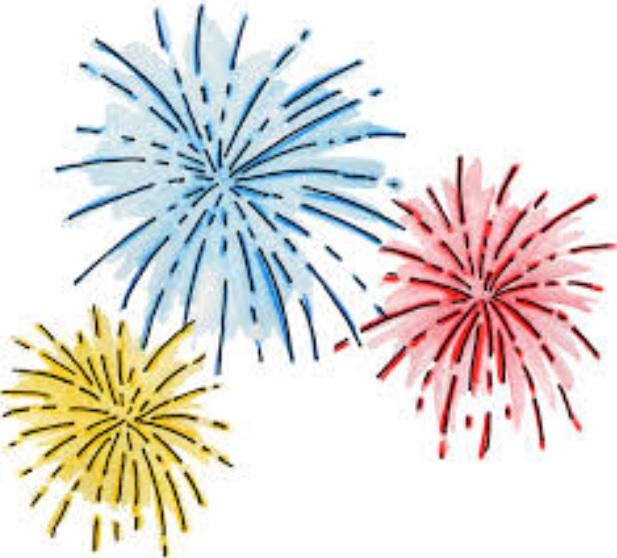 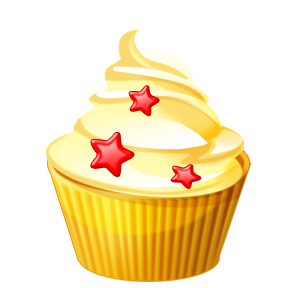 5Jane baked 16 cakes. She baked 7 fewer cakes than Serene. How many cakes did Serene bake?_________6Write the correct time.____________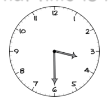 6Write the correct time.____________7Dave saved three nickels, one quarter and two dimes. How much money did he save altogether?___________7Dave saved three nickels, one quarter and two dimes. How much money did he save altogether?___________8Circle the shape with two equal shares. Explain your thinking.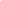 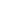 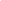 9 A                 has 2 wheels.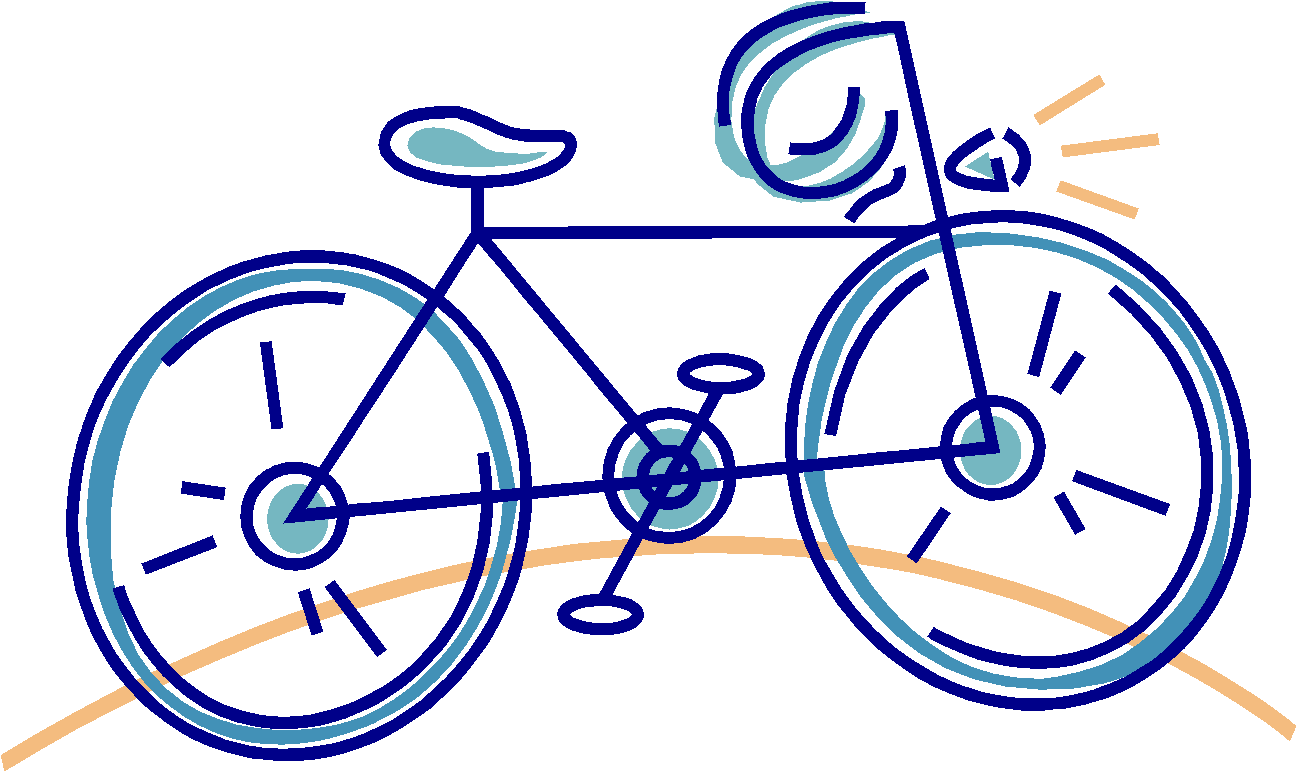 A                        has 4 wheels.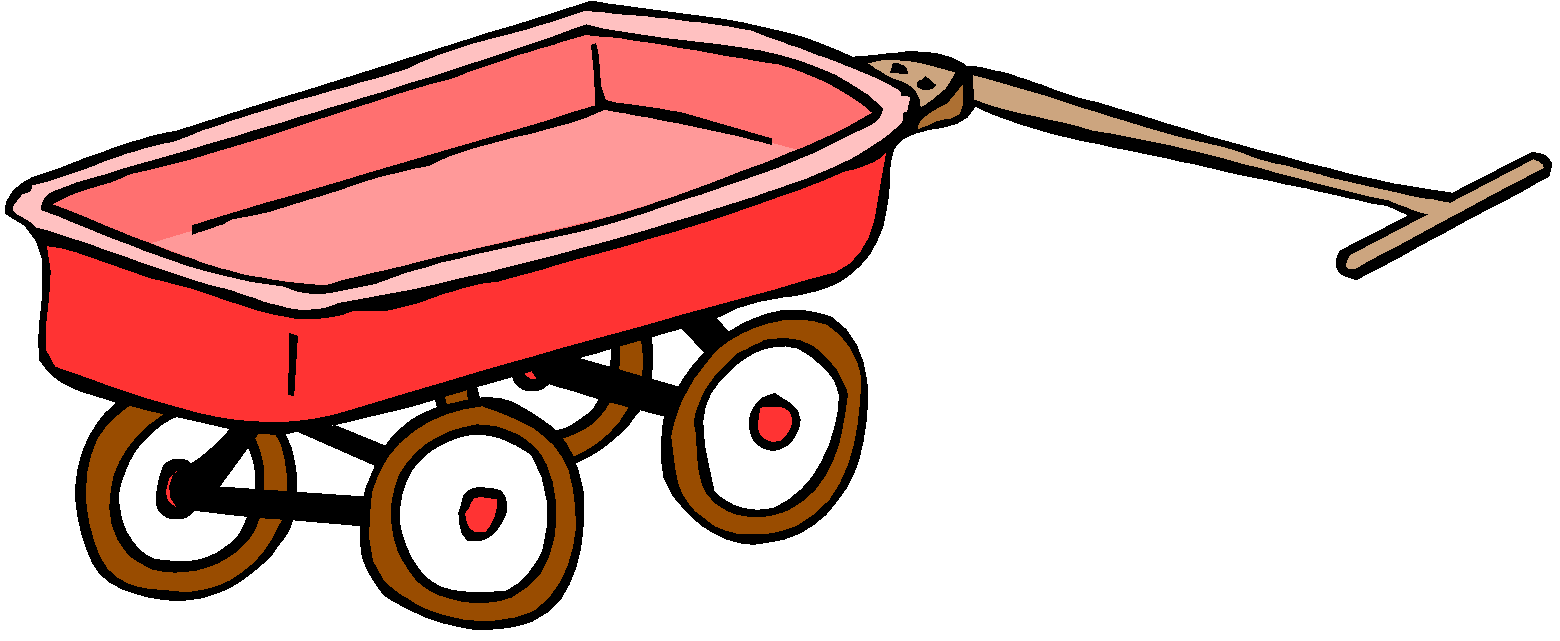 How many wheels are on 1 bike and 2 wagons?_________10  Write four related facts using the three numbers[  7,  4,  11 ]________+ ______ = _____________ + ______ = _____________ - ______ = ______________ - ______= _______11List the objects from 1 (shortest) to 3 (longest)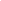                                   ____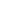 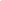                                          ____                                  ____12Solve for the unknown._____ + 7 =  1418 -  _____ =  813Identify two attributes that could be used to describe this shape.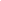 ________________________________13Identify two attributes that could be used to describe this shape.________________________________14Harris has 6 stickers. He buys 3 more stickers every day. How many days does it take him to collect 18 stickers altogether?______________14Harris has 6 stickers. He buys 3 more stickers every day. How many days does it take him to collect 18 stickers altogether?______________15Draw a triangle.Describe the triangle.16Circle the number that is 10 less than 47.56     37     57     32Explain your thinking.17Write <, > or = in the blank below.45  _____ 40 + 525  _____  35 – 718Write an addition word problem for another family member to solve.19Circle the shape partitioned into 4 equal parts. Explain.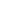 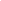 20Complete the equations.8 + 6  =13 – 4 =10 + 4 =18 – 5 =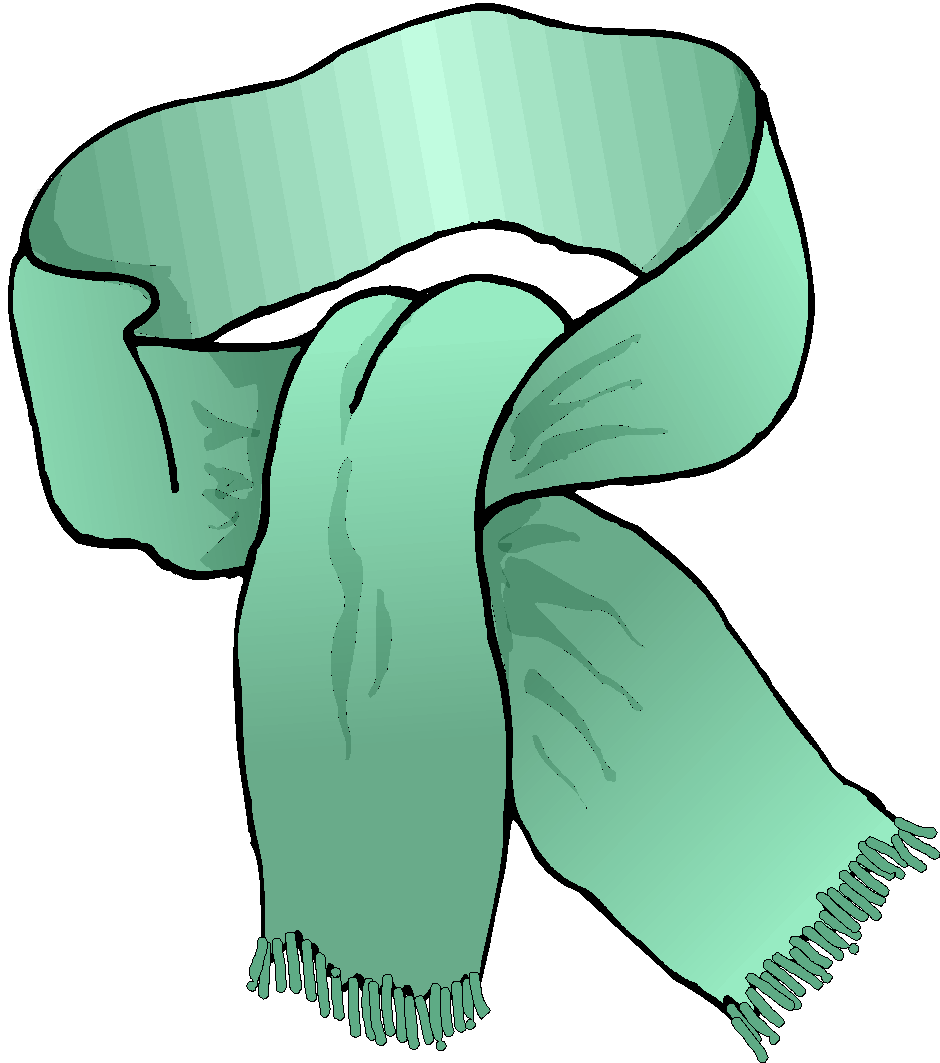 20Complete the equations.8 + 6  =13 – 4 =10 + 4 =18 – 5 =21There are 15 scarves. 6 of them are green and the rest are yellow. How many yellow scarves are there?___________Explain how you know.21There are 15 scarves. 6 of them are green and the rest are yellow. How many yellow scarves are there?___________Explain how you know.22 Solve for the unknown._____ + 4 = 1220 -  _____ = 623Rope P is 14 units long. Rope Q is 8 units shorter than rope P.How long is rope  Q?______________________What is the total length of rope P and rope Q?______________________24I wake up at ___________.Is it am or pm.  How do you know?25  Write <, > or = in the blank below.15  _____ 3250 + 3  _____  60 – 726CHALLENGEYesterday was Thursday.What is four days after tomorrow? Explain your thinking.26CHALLENGEYesterday was Thursday.What is four days after tomorrow? Explain your thinking.27Write a subtraction word problem for another family member to solve.27Write a subtraction word problem for another family member to solve.28Fill in the missing numbers.49, ____, ____, 46, ________, 25,  ____,  29, 31Make your own pattern.29Drake had 18 crayons. He gave 2 crayons to Nicky. How many crayons does he have now?_____________30Identify the number that makes the equation true.27 + 4 = ____15        47        3131Rick had some pencils. Afriend gave him three morepencils. Rick has elevenpencils now. How manypencils did Rick havebefore?Welcome to the summer math calendar for students entering Second Grade. This calendar is recommended, but not required. Reviewing the learned skills will maintain the foundation for math success at the next grade level.  The design of the activities on this calendar is meant to support instruction in the Curriculum in both its content and presentation.  Therefore the activities are not to be done as independent problems, but to be worked on with a parent, guardian or older brother or sister.  Talking about the problem is an important part of completing each activity. On the backside of this calendar are suggested math websites.  NAME:                                        Welcome to the summer math calendar for students entering Second Grade. This calendar is recommended, but not required. Reviewing the learned skills will maintain the foundation for math success at the next grade level.  The design of the activities on this calendar is meant to support instruction in the Curriculum in both its content and presentation.  Therefore the activities are not to be done as independent problems, but to be worked on with a parent, guardian or older brother or sister.  Talking about the problem is an important part of completing each activity. On the backside of this calendar are suggested math websites.  NAME:                                        Welcome to the summer math calendar for students entering Second Grade. This calendar is recommended, but not required. Reviewing the learned skills will maintain the foundation for math success at the next grade level.  The design of the activities on this calendar is meant to support instruction in the Curriculum in both its content and presentation.  Therefore the activities are not to be done as independent problems, but to be worked on with a parent, guardian or older brother or sister.  Talking about the problem is an important part of completing each activity. On the backside of this calendar are suggested math websites.  NAME:                                        Welcome to the summer math calendar for students entering Second Grade. This calendar is recommended, but not required. Reviewing the learned skills will maintain the foundation for math success at the next grade level.  The design of the activities on this calendar is meant to support instruction in the Curriculum in both its content and presentation.  Therefore the activities are not to be done as independent problems, but to be worked on with a parent, guardian or older brother or sister.  Talking about the problem is an important part of completing each activity. On the backside of this calendar are suggested math websites.  NAME:                                        Welcome to the summer math calendar for students entering Second Grade. This calendar is recommended, but not required. Reviewing the learned skills will maintain the foundation for math success at the next grade level.  The design of the activities on this calendar is meant to support instruction in the Curriculum in both its content and presentation.  Therefore the activities are not to be done as independent problems, but to be worked on with a parent, guardian or older brother or sister.  Talking about the problem is an important part of completing each activity. On the backside of this calendar are suggested math websites.  NAME:                                        Welcome to the summer math calendar for students entering Second Grade. This calendar is recommended, but not required. Reviewing the learned skills will maintain the foundation for math success at the next grade level.  The design of the activities on this calendar is meant to support instruction in the Curriculum in both its content and presentation.  Therefore the activities are not to be done as independent problems, but to be worked on with a parent, guardian or older brother or sister.  Talking about the problem is an important part of completing each activity. On the backside of this calendar are suggested math websites.  NAME:                                        